The Right Questions Are More Important Than The Right AnswersGood marketers are good communicators and are basically nosy and inquisitive. But most of us don’t ask enough questions or the right questions, nor do we understand that asking questions can be far more valuable than providing answers.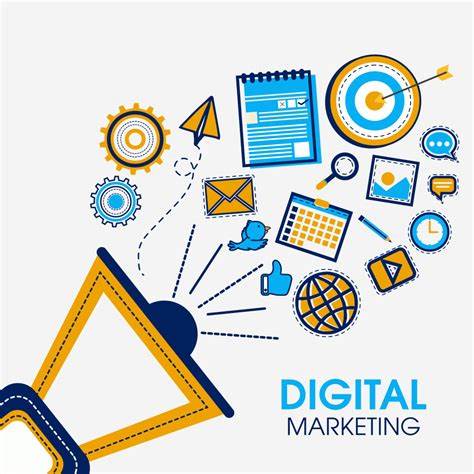 Marketing Week 8.22.19https://www.marketingweek.com/colin-lewis-right-questions/?cmpid=em~newsletter~breaking_news~n~n&utm_medium=em&utm_source=newsletter&utm_campaign=breaking_news&eid=9126143&sid=MW0001&adg=2AC8A035-C992-4CB7-A0B3-6D44A77C1AD7Image credit:https://www.whatsinaname.in/blog/wp-content/uploads/2017/01/Digital-Marketing-Company-Advertising-Agency-1024x1024.jpg